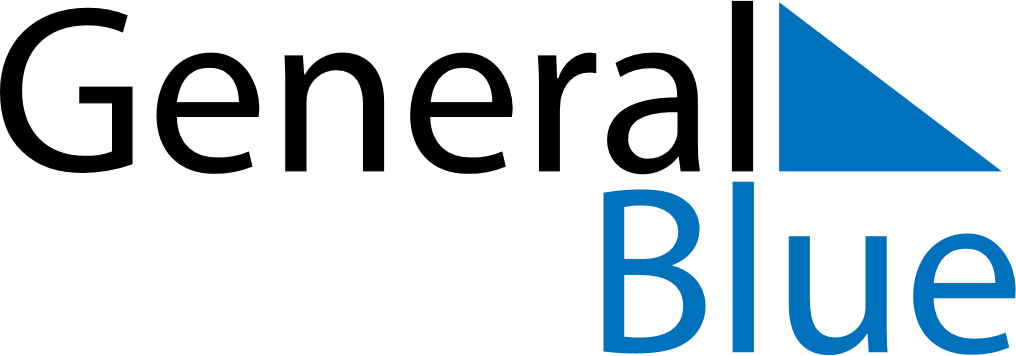 March 2024March 2024March 2024March 2024March 2024March 2024March 2024Carryduff, Northern Ireland, United KingdomCarryduff, Northern Ireland, United KingdomCarryduff, Northern Ireland, United KingdomCarryduff, Northern Ireland, United KingdomCarryduff, Northern Ireland, United KingdomCarryduff, Northern Ireland, United KingdomCarryduff, Northern Ireland, United KingdomSundayMondayMondayTuesdayWednesdayThursdayFridaySaturday12Sunrise: 7:12 AMSunset: 5:59 PMDaylight: 10 hours and 46 minutes.Sunrise: 7:10 AMSunset: 6:01 PMDaylight: 10 hours and 51 minutes.34456789Sunrise: 7:07 AMSunset: 6:03 PMDaylight: 10 hours and 55 minutes.Sunrise: 7:05 AMSunset: 6:05 PMDaylight: 11 hours and 0 minutes.Sunrise: 7:05 AMSunset: 6:05 PMDaylight: 11 hours and 0 minutes.Sunrise: 7:02 AMSunset: 6:07 PMDaylight: 11 hours and 4 minutes.Sunrise: 7:00 AMSunset: 6:09 PMDaylight: 11 hours and 8 minutes.Sunrise: 6:57 AMSunset: 6:11 PMDaylight: 11 hours and 13 minutes.Sunrise: 6:55 AMSunset: 6:13 PMDaylight: 11 hours and 17 minutes.Sunrise: 6:52 AMSunset: 6:15 PMDaylight: 11 hours and 22 minutes.1011111213141516Sunrise: 6:50 AMSunset: 6:17 PMDaylight: 11 hours and 26 minutes.Sunrise: 6:48 AMSunset: 6:19 PMDaylight: 11 hours and 30 minutes.Sunrise: 6:48 AMSunset: 6:19 PMDaylight: 11 hours and 30 minutes.Sunrise: 6:45 AMSunset: 6:20 PMDaylight: 11 hours and 35 minutes.Sunrise: 6:43 AMSunset: 6:22 PMDaylight: 11 hours and 39 minutes.Sunrise: 6:40 AMSunset: 6:24 PMDaylight: 11 hours and 44 minutes.Sunrise: 6:38 AMSunset: 6:26 PMDaylight: 11 hours and 48 minutes.Sunrise: 6:35 AMSunset: 6:28 PMDaylight: 11 hours and 53 minutes.1718181920212223Sunrise: 6:33 AMSunset: 6:30 PMDaylight: 11 hours and 57 minutes.Sunrise: 6:30 AMSunset: 6:32 PMDaylight: 12 hours and 2 minutes.Sunrise: 6:30 AMSunset: 6:32 PMDaylight: 12 hours and 2 minutes.Sunrise: 6:28 AMSunset: 6:34 PMDaylight: 12 hours and 6 minutes.Sunrise: 6:25 AMSunset: 6:36 PMDaylight: 12 hours and 10 minutes.Sunrise: 6:23 AMSunset: 6:38 PMDaylight: 12 hours and 15 minutes.Sunrise: 6:20 AMSunset: 6:40 PMDaylight: 12 hours and 19 minutes.Sunrise: 6:17 AMSunset: 6:42 PMDaylight: 12 hours and 24 minutes.2425252627282930Sunrise: 6:15 AMSunset: 6:44 PMDaylight: 12 hours and 28 minutes.Sunrise: 6:12 AMSunset: 6:46 PMDaylight: 12 hours and 33 minutes.Sunrise: 6:12 AMSunset: 6:46 PMDaylight: 12 hours and 33 minutes.Sunrise: 6:10 AMSunset: 6:47 PMDaylight: 12 hours and 37 minutes.Sunrise: 6:07 AMSunset: 6:49 PMDaylight: 12 hours and 41 minutes.Sunrise: 6:05 AMSunset: 6:51 PMDaylight: 12 hours and 46 minutes.Sunrise: 6:02 AMSunset: 6:53 PMDaylight: 12 hours and 50 minutes.Sunrise: 6:00 AMSunset: 6:55 PMDaylight: 12 hours and 55 minutes.31Sunrise: 6:57 AMSunset: 7:57 PMDaylight: 12 hours and 59 minutes.